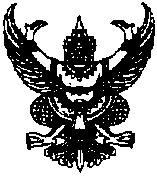 ประกาศองค์การบริหารส่วนตำบลบ้านเนินเรื่อง  ประกาศผลผู้ชนะการจัดซื้อจัดจ้างหรือผู้ที่ได้รับการคัดเลือกและสาระสำคัญของสัญญา หรือข้อตกลงเป็นหนังสือประจำไตรมาสที่ 2 (มกราคม -มีนาคม 2563)..........................................................	       ตามพระราชบัญญัติการจัดซื้อจัดจ้างและการบริหารพัสดุภาครัฐ พ.ศ. 2560 มาตรา 66 วรรคหนึ่ง  ประกอบมาตรา 98 บัญญัติให้หน่วยงานของรัฐประกาศผลชนะการจัดซื้อจัดจ้างหรือผู้ได้รับการคัดเลือก และสาระสำคัญของสัญญาหรือข้อตกลงเป็นหนังสือในระบบเครือข่ายสาระสนเทศของกรมบัญชีกลางและหน่วยงานของรัฐตามหลักเกณฑ์และวิธีการที่กรมบัญชีกลางกำหนด นั้น	      องค์การบริหารส่วนตำบลบ้านเนิน  จึงขอประกาศผู้ชนะการจัดซื้อจัดจ้างหรือผู้ได้รับการคัดเลือกและสาระสำคัญของสัญญาหรือข้อตกลงเป็นหนังสือตามเอกสารแนบท้ายประกาศนี้				ประกาศ  ณ  วันที่  23  เมษายน พ.ศ. 2563					     ประดิษฐ์  แย้มอิ่ม					    (นายประดิษฐ์  แย้มอิ่ม)				   นายกองค์การบริหารส่วนตำบลบ้านเนิน